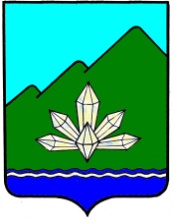 Приморский крайДума Дальнегорского городского округаседьмого созыва ПРОЕКТ РЕШЕНИЯ«__» _________ 2018 года                   г. Дальнегорск                                                № ____ Об информации прокуратуры г. Дальнегорскао состоянии законности в сфере противодействиякоррупции, соблюдения законодательства огосударственной и муниципальной службе на территорииДальнегорского городского округа за 2017 годРуководствуясь Федеральным законом от 06.10.2003 года №131-ФЗ «Об общих принципах организации местного самоуправления в Российской Федерации», Уставом Дальнегорского городского округа, Регламентом Думы Дальнегорского городского округа,Дума Дальнегорского городского округаРЕШИЛА:1. Информацию прокуратуры г. Дальнегорска о состоянии законности в сфере противодействия коррупции, соблюдения законодательства о государственной и муниципальной службе на территории Дальнегорского городского округа за 2017 год принять к сведению.2. Председателю Думы Дальнегорского городского округа усилить контроль за исполнением в Думе городского округа законодательства о противодействии коррупции.3. Настоящее решение вступает в силу с момента его принятия.Председатель Думы Дальнегорского городского округа                                                                     В.И. Язвенко